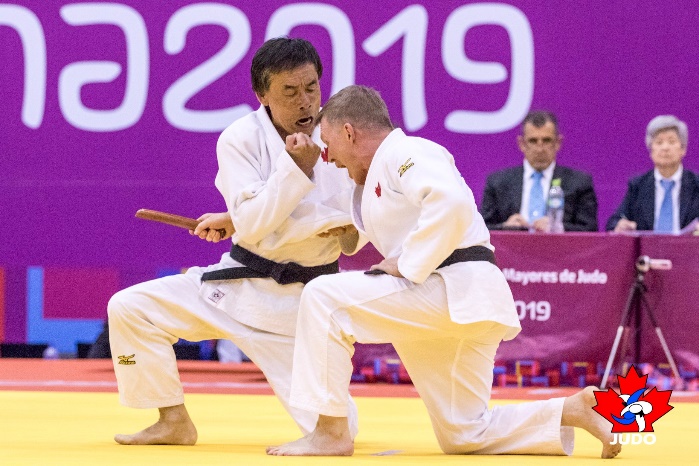 Kata Clinic – March 4-5, 2023Hosted by Raymond Judo ClubThe Judo Alberta Grading Board is pleased to announce that Gordon Okamura (National Kata Coach) will be leading a series of kata clinics for participants to sample various kata for interest. Key points and principles will be covered in each kata but the entire kata may not necessarily be shown. Questions will be addressed and critique will be provided. Weapons will be provided.These sessions are open to all interested judoka!	Time:	Saturday March 4	10 am – 1 pm Nage no Kata 				1-2 pm - Lunch				2 pm – 5 pm Kodokan Goshin Jutsu Sunday March 5	9am – 12pm Katame no Kata 12 – 1 pm - Lunch			1 pm – 4 pm Kime no KataLocation: 	Victoria Sports Park 350E 100N, Raymond, Alberta T0K2S0 Registration: $35 Registration is through trackie: www.TrackieReg.com/raymondkataclincIf you have any questions, please contact Gord Okamura at gyokamura@gmail.com